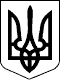 БЕРЕГІВСЬКА РАЙОННА ДЕРЖАВНА АДМІНІСТРАЦІЯЗАКАРПАТСЬКОЇ ОБЛАСТІР О З П О Р Я Д Ж Е Н Н Я__05.11.2020__                              Берегове                           №_____313____Про фінансування видатків, пов’язаних  з  відзначеннямВсеукраїнського дня працівників культури тааматорів народного мистецтва в районі	Відповідно до статей 6, 22 і 39 Закону України „Про місцеві державні адміністрації”, з метою відзначення Всеукраїнського дня працівників культури та аматорів народного мистецтва в районі: 	1.Дозволити:          1.1.Фінансовому управлінню райдержадміністрації профінансувати видатки відділу культури, молоді та спорту райдержадміністрації, пов’язаних з відзначенням Всеукраїнського дня працівників культури та аматорів народного мистецтва в районі,  у сумі  10000,00 (десять тисяч)  гривень згідно з кошторисом (додається), за рахунок коштів, передбачених у районному бюджеті для реалізації культурно-мистецьких заходів у районі та участі в обласних, Всеукраїнських та міжнародних мистецьких акціях на 2020 рік, в рамках Програми розвитку культури і мистецтва в районі на 2016 - 2020 роки.          1.2.Відділу культури, молоді та спорту райдержадміністрації на фінансування витрат використати кошти, передбачені пунктом 41 культурно-мистецьких заходів у районі та участі в обласних, Всеукраїнських та міжнародних мистецьких акціях на 2020 рік.          2.Контроль за виконанням цього розпорядження покласти на заступника голови державної адміністрації Бімбу Ф.Ф.В.о. голови,  перший заступникголови державної адміністрації                                                   Віталій МАТІЙ                                                                                                         Додаток                                                                                                   до розпорядження                                                                                                   _05.11.2020_№_313_КОШТОРИС,пов’язаний з відзначенням Всеукраїнського дня працівників культури та аматорів народного мистецтва в районі1. Інші (подарунки)                                                                 10 000,00  (гривень)ВСЬОГО                                                                                 10 000,00 (гривень)                                                                                          (десять тисяч грн. 00 коп.)Начальник відділу культури,молоді та спорту райдержадміністрації                                       Ласло ГАЛАС